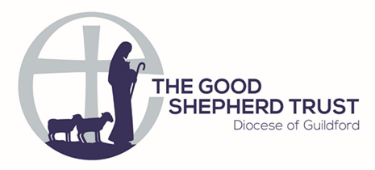 This form must be used to request admission to our school, during the academic year.    Please ensure that you have read The Good Shepherd Trust’s privacy notice for parents and pupils before you complete this form. You should complete a separate form for each child you are applying for.                                     Please complete all the details in BLOCK CAPITALS, tick the relevant boxes and return this form directly to the school.